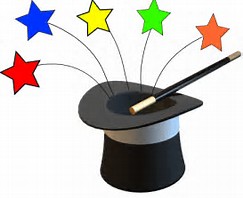 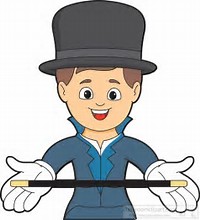 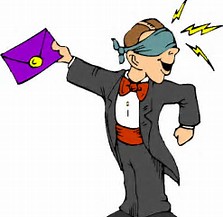 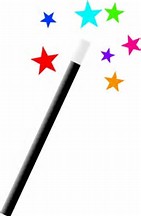      ABLEIGES         (Salle  F.Vaudin  - La Villeneuve  St – Martin)SAMEDI 17 MARS 2018           A 20 H 30     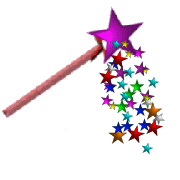 Spectacle gratuit Offert par la bibliothèqueLA MAGIE POUR TOUS (Durée du spectacle : 1 heure)Verre de l’amitié offert en fin de soirée         Avec le soutien de la mairie 